Swakeleys Careers NewsThis page is to provide students and parents with the most up to date information relating to a variety of CAREER NEWS including; work experience, internships, apprenticeships, volunteering, summer schools, STEM opportunities and master classes.   Whilst we are encouraging our students to apply for external courses please note that the organisations offering these activities are entirely separate to the school. Swakeleys School for Girls has not carried out any risk assessments in relation to these activities. For this reason, Swakeleys School for Girls informs you of, but does not endorse, external provider opportunities and will not accept any liability arising from student participation in these activities.I am pleased to report we have had two success stories since the last newsletter: Aleha Inayat has been accepted on the STEM Potential programme at Imperial CollegeSahabia Talukder has been offered a place to complete virtual work experience at TescoCongratulations to both of these students!Careers News / OpportunitiesThere are lots of opportunities being offered, so please do read the information below carefully. 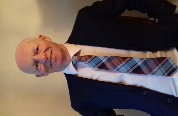 1-1 Careers Appointments with our independent careers advisor – Richard Williams will continue to take place every Wednesday and Thursday even in lockdown. These sessions will now take place virtually, via Google Meet. Each student will requesting an appointment will be able to schedule a 30 minute appointment that will be followed up with a personalised action plan. At the moment, there is a waiting list and we are issuing appointment times in the order that pupils signed up. We are also prioritising Year 11 & Year 13 students for appointments. Please email Mrs Laguillo to request an appointment.  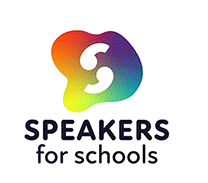 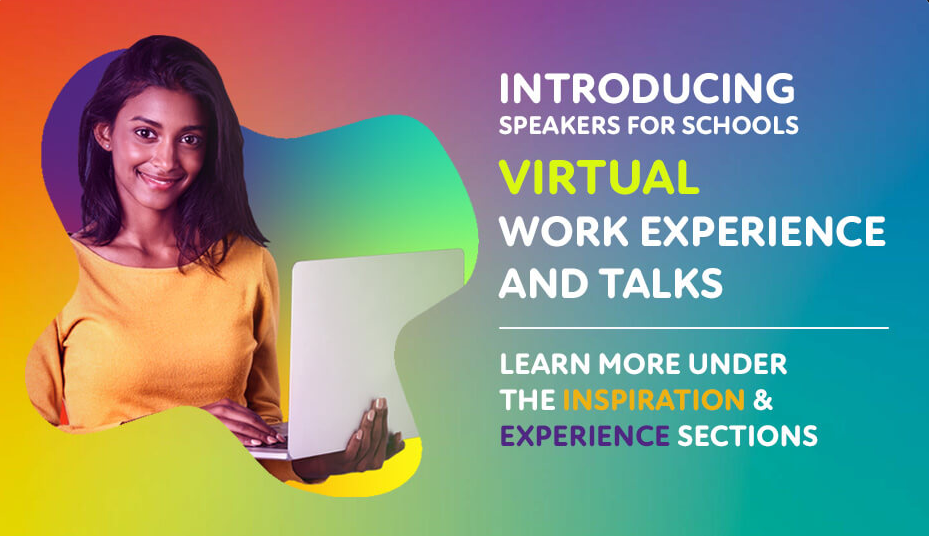 What is on offer?  (Hover over hyper link to apply)  East West Railway Company - Building a New Railway       Dates: 6th – 9th April 2021       Eligibility: 16 – 19 year olds interested in Technology, Engineering, and Customer Services.       Application Deadline: 28th February 2021       International Women`s Day #ChooseToChallenge       Dates: 8th March 2021.       Eligibility: 14 – 19 year olds interested in the construction industry.       Application Deadline: 26th February 2021       Haworth Tompkins Architecture Insight Evening       Dates: 2nd  March 2021.       Eligibility: 14 – 19 year olds keen to find out more about a career in architecture.       Application Deadline: 15th February 2021       Green Skills in the Construction and Engineering Industry       Dates: 6th April 2021.       Eligibility: 14 – 19 year olds keen to find out more about a career in architecture.       Application Deadline: 7th March 2021All students who apply for Virtual WEX opportunities must complete the following form giving parental / carer consent. https://docs.google.com/document/d/18KIgfU6gXIRbjYY29pf9qOhFeA05Kq44qyx-wxH-pvM/edit?usp=sharing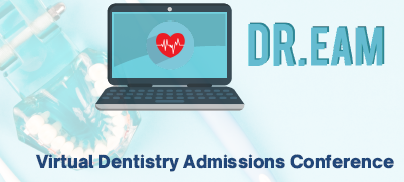 Are you interested in a career in Dentistry? Birmingham Widening Access to Medical Sciences society (BWAMS) is hosting its annual DR.EAM Dentistry Conference this year. It is a free outreach event aimed at Year 10-13 students who are considering a career in Dentistry.  “Our aim is to inspire and inform students about a career in Dentistry. We will provide students with an insight into life as both a dental student and dentist, as well as advising on next steps to prepare for an application. The day will consist of inspiring talks, workshops and panels made up of dentists and dental students from around the country. Workshops will include an introduction to clinical skills, Q&A with dental students from different universities and work experience advice.  Date: Saturday 20th February 2021  Time: 9am to 5pm  
Please apply before Wednesday 17th February 2021 12pm using the following link:  https://bham.onlinesurveys.ac.uk/dream-dentistry-2021-application 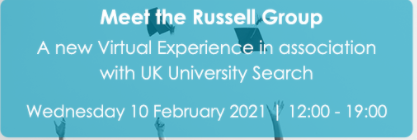 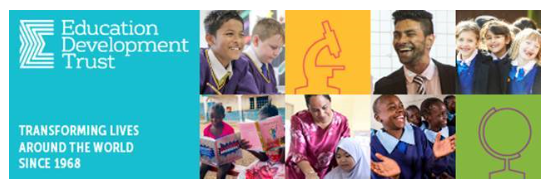 Global Academy (Year 9) Are running an evening Media Programme for Year 9 pupils to learn more about Media and the Creative Industries. Pupils will gain a greater understanding of knowledge and skills in Film, Radio and Digital media.This is a FREE 6 week course which will take place virtually on a Monday evening at 4.30pm. Space are limited and will be offered on a first come first served basis. Click HERE to applyCapital XTRA radio presenter Remel London will be hosting a one day virtual workshop for Year 9 students across London this Half Term on Monday 15th February.  Join Remel London for an exclusive One day workshop for Year 9 students to kickstart their creative content. If you love Youtube, Tik Tok or Instagram Reels and want to make your own videos, this workshop will help you think about, plan and launch your ideas! This workshop day is free of charge to all Year 9 pupils in London and surrounding areas.Click HERE to apply Talks this week include: How to motivate yourself? - with Adrienne Herbert and Alice LiveingPenguin Talks in Partnership with Speakers for Schools DATE: Thursday 4th FebruaryTIME: 14:00 – 15:00YEAR GROUP: KS4 – 5 / S4 – 6CLICK HERE TO JOINLeading wellness professional, podcast host and author of The Power Hour, Adrienne Herbert joins personal trainer, blogger and best-selling author, Alice Liveing to discuss how students can motivate themselves and maintaining their wellbeing during lockdown.Useful websites for parentsThe single, most reliable and up to date careers website for all young people (11-19) on careers is https://careerpilot.org.uk/A government funded website is the National Careers Service. Its Job Profiles section contains descriptions of over 8oo jobs, with links to more specialist sources of information and guidance. 
https://nationalcareersservice.direct.gov.uk/job-profiles/homeTop website for parents, outlining options and offering sensible careers advice. http://www.parentadviser.co.uk/ An excellent website with lots of updated information on Apprenticeships http://www.allaboutschoolleavers.co.uk/pare. There is also the main Apprenticeship website, government funded, which contains the vast majority of vacancies: Get In Go Far 
https://www.getingofar.gov.uk/https://amazingapprenticeships.com/https://www.gov.uk/apply-apprenticeshipReliable and informative guide to selecting A Level subjects or BTECs, Informed Choices is written by the Admissions departments of all the Russell Group universities 
https://www.russellgroup.ac.uk/media/5272/informedchoices-print.pdfReliable information and support for parents with their child’s university applications and the UCAS process generally.www.ucas.com/ucas/16-18-choices/help-and-support/ucas-progress-parents-andcarersUseful websites for students The single, most reliable and up to date careers website for all young people (11-19) on careers is https://careerpilot.org.uk/Not sure what career you want to do? Explore the Job Profiles section of the Careers Service website for accurate information on hundreds of different jobs and Careers TV for video clips.https://nationalcareersservice.direct.gov.uk/job-profiles/home
http://www.careers4u.tv/explore/ https://icould.com/Sign up to this website to explore careers, get the lowdown on top employers, and search for the latest jobs, courses and advice. https://successatschool.org/ A dynamic portal of 1000+ open days, tasters, study days and skills events. No registration, no fuss just a brilliantly fast site connecting you to events in seconds www.mystudentevents.comA great website offering useful links to information about jobs, qualifications, salaries and advice about CV writing etc.http://schoolleavers.milkround.com Research suggests that the majority of careers advice sought by young people is done using the internet rather than speaking with a careers adviser, professional or family member. It is vital that the right information is found. 